CROATIA AIRLINES ZRINJEVAC 17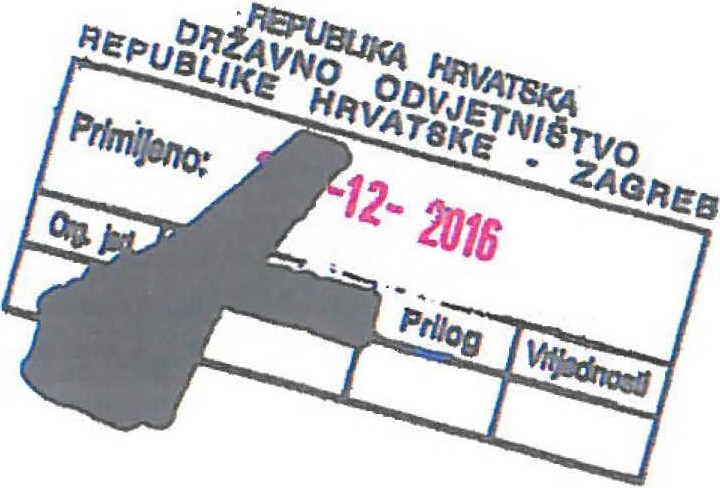 10000ZAGREB CROATIATELEPHONE: +385-1-6160215FAX:	+385-1-4819632 EMAIL: POSL.ZRINJEVACAT CROATIAAIRLINES.HRDORH GAJEVA30 10000 ZAGREBZAGREB, 24.12.2016.PREDMET:KAZNENAPRIJAVARADI  VIŠE KAZNENIH  DJELA  OPISANIH U  KZ RH PRIJAVLJUJEMO  SLIJEDEĆE OSOBE:IVAN MIŠETIĆDAVOR DJIVOJESREĆKO ŠIMUNOVIĆNIKO BULIĆS.   LIDIJA ŠABAN,JER SU SE ORGANIZIRALI U KRIMINALNU SKUPI U KAKO BI SEBI PRIBAVILI VELIKU IMOVINSKU KORIST NA ŠTETU C OATIA AIRUNES, ODNOSNO RH KAO VEĆINSKOG VLASNIKA TVRTKE. ŠTETA PRELAZI IZNOS OD 30 MILIJUNA US DOLARA A ODNOSI SE NA DUGOGODIŠNJE FIKTIVNO POSLOVANJE IZMEĐU CROATIA AIRUNES I TVRTKE NETWORLO IZUSA.OSUMNJIĆENIICOD 1.• 3. TERETE SE ZA ZLOUPORABU POLOŽAJA I OVLASTI DOK SE 4.0S UMNJIĆENIK TERETI ZA POTICANJE NA KAZNENA DJELA.S.OSUMNJ IČENA SE TERETI 'ZA PRIKRIVANJE OPISANIH KAZNENIH DJELA ALI ZBOG NJ ENOG SVEPRISUTNOG STRAHA OD KAZNENOG PROGONA I NESTABILNE LIČNOSTI PREDlAŽEMO JE ZA SVJEDOKA.POKAJNIKA U ISTRAŽNOM POSTUPKU.OBZIROM NA DUGOGODIŠNJI ODUEV SREDSTAVA IZ DRŽAVNE TVRTKE RH U USA PREDlAŽEMO KORIŠTENJE MEĐUNARODNE PRAVNE POMOĆI KAO I ANGAŽIRANJE POREZNE UPRAVE U CIU U PRONALASKA, PUENIDBE I NAPLATE PROTUPRAVNO STEĆENE IMOVINE.ZBOG MOGUĆEG SELEKTIVNOG UNIŠTAVANJA POSLOVNE DOKUMENTACIJE TAKOĐER PREDLAŽEMO ŽURNO POSTUPANJE POLICIJE NA IZUZIMANJU DOKAZNOG MATERIJALA IZ SLUŽBENIH PROSTORIJA  CROATIA AIRUNESA.DJELATNICI CROA11A AIRt. l NES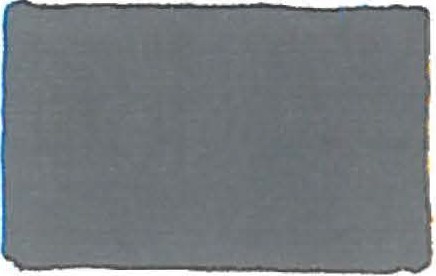 